Cilj: -   Razumem značilnosti opere, kot glasbene oblike.Razumem značilnosti glasbene oblike muzikal.Zapojem Summer Nights iz muzikala Briljantina. Preberi  in si oglej slikovni material- opera na str.66 in razloži ključne besede, ki so zapisane pri ključu.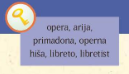 Poslušaj Mozartovo opero Figarova svatba.Arija- Ve, poznavalke srčnih vprašanj.Preberi o muzikalu  in si oglej slikovni material na str. 67 in razloži ključne besede, ki so zapisane pri ključu.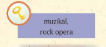 Poslušaj Muzikal Briljantina in zapoj ob posnetku, ob notnem zapisu.Kako vem, če sem uspešen-na?V celoti razumem in brez težav izpolnim dana navodila. Uspem odgovoriti, kaj pomenijo ključne besede.Razlikujem med glasbenima oblikama muzikal in opera.Poznam glavne značilnosti opere in muzikala.           Prilagam notni zapis pesmi, če ti bo kaj v pomoč.Pošlji:razlago ključnih besed zapiši na list papirja.  Sporoči kako si bil-a uspešen-a pri izvajanju Summer Nights. Odgovori tudi na vprašanja na str.67 v DZ.             metka.zagorsek1@os-dornava.si     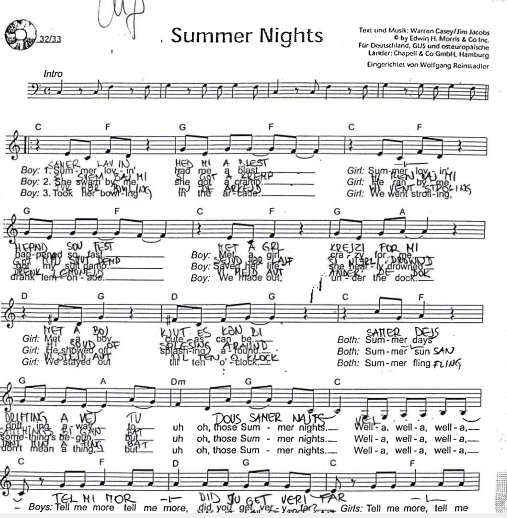 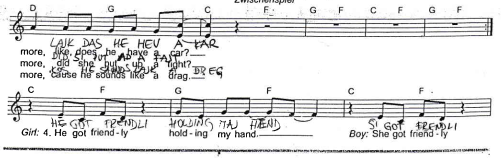 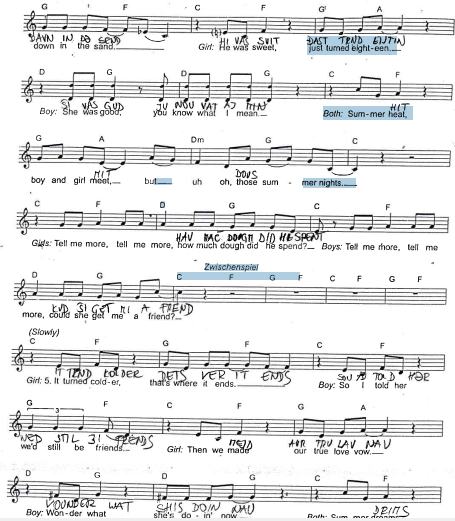 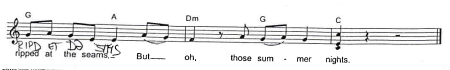 Petek: 17.4.20206.bOpera in muzikal